Reading Spine – Hazeldown Primary SchoolBooks to be read aloud to childrenYear 3AutumnSpringSummerClass Book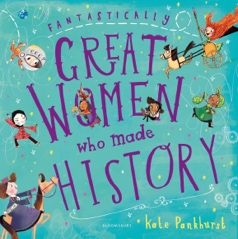 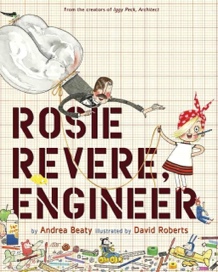 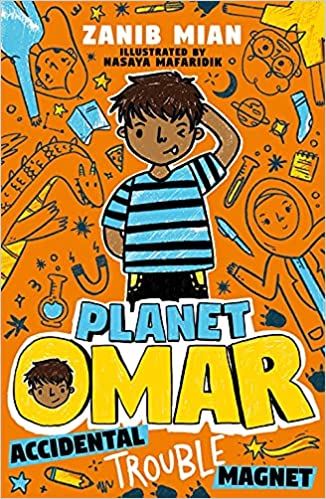 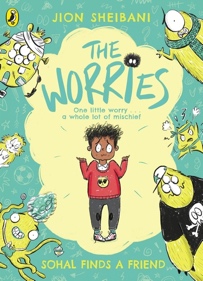 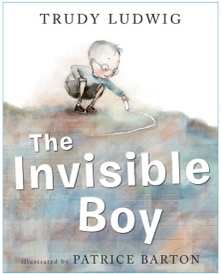 Literacy Sequence Texts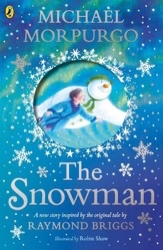 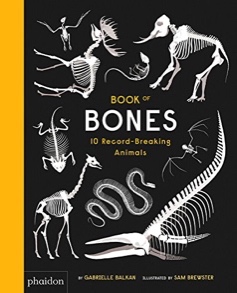 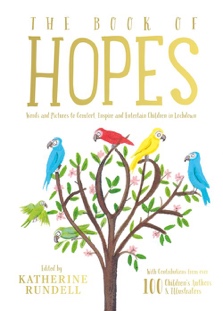 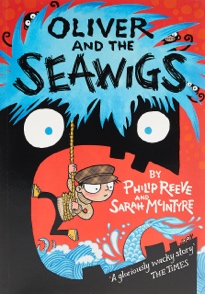 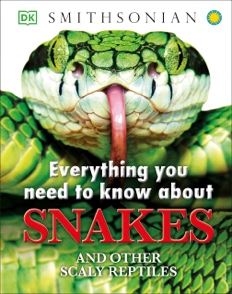 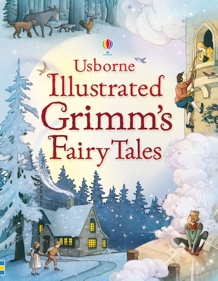 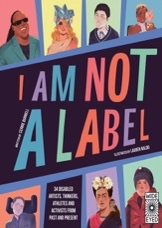 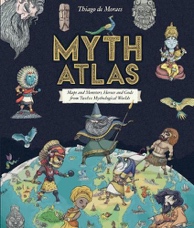 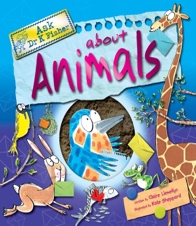 Texts linked to Learning Journeys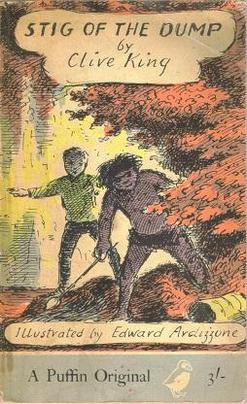 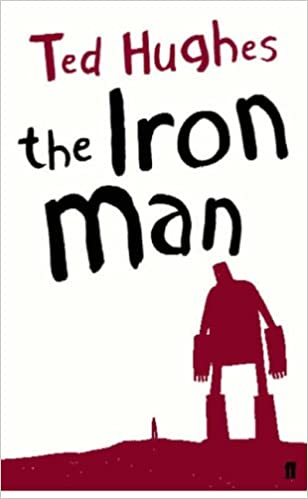 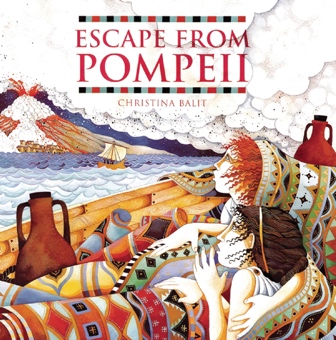 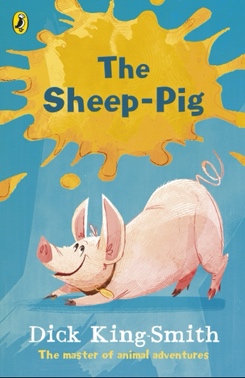 